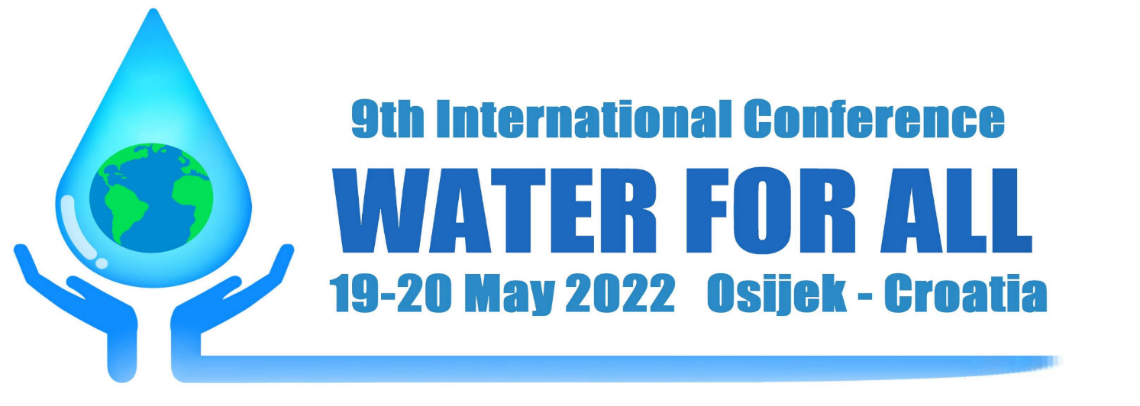 9. međunarodna konferencija VODA ZA SVE 2022.Fakultet agrobiotehničkih znanosti Osijek19. i 20.5.2022.OsijekHrvatskaNatječaj za dodjelu Nagrade za studentski rad na temu Svjetskog dana voda otvoren do 5.5.2022.POTVRDNI OBRAZACPotvrđujem kako je (semestralni / seminarski / završni / diplomski) ___________________ rad (pod nazivom) ____________________________________________________________ ____________________________________________________studenta/ice (ime i prezime) ______________________________________nastao u sklopu studentskih obaveza.Ime, prezime i potpis odgovorne/og mentorice ili mentora:______________________________